Опрос проводится в рамках деятельности института 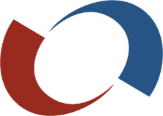 Уполномоченного по защите прав предпринимателей.1. Знаете ли Вы о существовании института Уполномоченного по защите прав предпринимателей в Смоленской области? Выберите, пожалуйста, один ответ.- да, знаю- что-то слышал о нем- нет, не знаю 2. Считаете ли Вы эффективной деятельность регионального уполномоченного по защите прав предпринимателей в Смоленской области? Выберите, пожалуйста, один ответ.- да- скорее да, чем нет- скорее нет, чем да- нет- затрудняюсь ответить3. Как Вы оцениваете качество государственных и муниципальных услуг, предоставляемых в электронной форме, для предпринимателей? Выберите, пожалуйста, один ответ.- положительно- скорее положительно- скорее отрицательно- отрицательно- затрудняюсь ответить4. Оцените, пожалуйста, ВРЕМЕННЫЕ ЗАТРАТЫ, связанные с процедурами оформления документов (сертификация, регистрация и пр.) для вывода продукции на рынок? Выберите, пожалуйста, один ответ.- до 1 месяца- от 1 до 6 месяцев- от 6 месяцев до 1 года- более 1 года- не сталкивался с подобными процедурами- затрудняюсь ответить5. Оцените, пожалуйста, МАТЕРИАЛЬНЫЕ ЗАТРАТЫ, связанные с процедурами оформления документов (сертификация, регистрация и пр.) для вывода продукции на рынок? Выберите, пожалуйста, один ответ.- до 10 тыс. рублей- от 11 до 50 тыс. рублей- от 51 до 100 тыс. рублей- от 101 до 300 тыс. рублей- от 301 до 500 тыс. рублей- от 501 тыс. рублей до 1 млн. рублей- более 1 млн. рублей - не сталкивался с подобными процедурами- затрудняюсь ответить6. Как за последний год изменилась административная нагрузка на Ваш бизнес? Выберите, пожалуйста, один ответ.- увеличилась- уменьшилась- не изменилась7. Оцените, пожалуйста, объем административной нагрузки, связанной с предъявляемыми к бизнесу избыточными требованиями (затраты на содержание избыточного непроизводительного оборудования, помещений, персонала), в процентах от выручки? Выберите, пожалуйста, один ответ.– менее 1%– от 1 до 3%– от 3 до 5%– от 5 до 10%– от 10 до 20%– более 20%8. Сколько проверок было проведено в Вашей компании в 2018 году? Выберите, пожалуйста, один ответ.- 0 – от 1 до 3– от 4 до 6– от 7 до 10– более 109. Укажите, пожалуйста, какие из указанных ведомств осуществляли проверки вашего предприятия(-ий) в прошлом году? Число ответов не ограничено.- МЧС России- Роспотребнадзор- ФНС России- Ростехнадзор- Роструд- МВД России- Россельхознадзор- Росреестр- Ространснадзор- Росфиннадзор- ФТС России- Росздравнадзор- Рособрнадзор- затрудняюсь ответить– другое_____________________________________10. Какие виды проверок были проведены в Вашей компании в 2018 году? Число ответов не ограничено.- плановые - внеплановые повторные- административные расследования- проверки получателей бюджетных средств- проверки по заявлению граждан - оперативно-розыскные действия- следственные действия- прокурорские проверки (проверки со стороны органов прокуратуры или по поручению органов прокуратуры)– рейдовые проверки- внеплановые по иным причинам режим постоянного государственного надзора11. Какова средняя продолжительность проведения проверки? Выберите, пожалуйста, один ответ.– менее 3 дней– от 3 до 5 дней– от 5 до 10 дней– от 10 до 20 дней– более 20 дней12. Какие виды административных наказаний наиболее часто применялись в отношении Вашей компании? Выберите, пожалуйста, один ответ.- предупреждение- административный штраф- конфискация орудия совершения или предмета административного правонарушения- лишение специального права, предоставленного физическому лицу (лицензии ИП)- административный арест должностных лиц компании- административное выдворение за пределы Российской Федерации иностранного гражданина или лица без гражданства- дисквалификация должностных лиц компании- административное приостановление деятельности- административные наказания не применялись- затрудняюсь ответить– другое____________________________________13.  Как изменились наказания за последние 3 года? Выберите, пожалуйста, один ответ.- ужесточились значительно- ужесточились незначительно- не изменились- смягчились незначительно- смягчились значительно- затрудняюсь ответить14. Назовите, пожалуйста, три наиболее актуальные проблемы, связанные с подготовкой отчетности в Вашей компании?- постоянные изменения в правилах и формах отчетности- избыточность информации, содержащейся в отчетности- неясность требований- недостаточная автоматизация процесса- ошибки и недоработки в программном обеспечении, созданном контрольным органом- дороговизна отчетного программного обеспечения, реализуемого сторонними разработчиками - дороговизна электронного документооборота (ЭЦП, сертификация и т.д.)- невозможность получить компетентную консультацию от уполномоченного ОГВ– затрудняюсь ответить15. Получала ли Ваша компания меры государственной поддержки? Выберите, пожалуйста, один ответ.– да– нет, но планирует– нет, и не планирует– другое____________________________________16. Как Вы считаете, насколько сильно повлияли происходящие кризисные явления на развитие предпринимательства в Вашем субъекте проживания? Выберите, пожалуйста, один ответ.- ситуация значительно ухудшилась- ситуация незначительно ухудшилась- ситуация не изменилась- ситуация незначительно улучшилась - ситуация значительно улучшилась- затрудняюсь ответить17. В связи с кризисными явлениями планируете ли Вы в ближайшие 2-3 месяца предпринять какие-либо действия? Выберите, пожалуйста, один ответ.- ничего не планирую предпринимать- ликвидирую бизнес- продам бизнес- увеличу стоимость продукции (услуг)- проведу сокращение персонала- введу режим неполной занятости персонала- проведу сокращение заработной платы сотрудников- откажусь от планов по развитию бизнеса- затрудняюсь ответить- другое_____________________________________18. К какой сфере деятельности (виду экономической деятельности) относится Ваше предприятие? Выберите, пожалуйста, один ответ-сельское хозяйство, охота и лесное хозяйство, рыболовство, рыбоводство-обрабатывающие производства-производство и распределение электроэнергии, газа и воды-строительство-оптовая и розничная торговля; ремонт автотранспортных средств, бытовых изделий и предметов личного пользования-гостиницы и рестораны-финансовая деятельность-транспорт и связь-образование-здравоохранение и предоставление социальных услуг-предоставление прочих коммунальных, социальных и персональных услуг-другое____________________________________19. Какова организационно-правовая форма Вашего предприятия? Выберите, пожалуйста, один ответ-публичное акционерное общество (ПАО), ОАО-непубличное акционерное общество (НАО), ЗАО-производственный кооператив-хозяйственное партнерство-общество с ограниченной ответственностью (ООО)-потребительский кооператив (и др. НКО)-государственное/муниципальное унитарное предприятие -унитарная некоммерческая организация-индивидуальный предприниматель (ИП)-другое _____________________________________20. Ваши предложения по улучшению условий ведения бизнеса в Смоленской области, какие шаги и решения необходимо предпринять для преодоления негативного влияния наиболее значимых факторов административной среды__________________________________________________________________________________________________________________________________________________________________________________________________________________________________________________________________________________________________________________________________________________________________________________________________________________________________________________________________________________________________________________________________________________________________________________________________________________________________________________________________________________________________________________________________________________________________________________________________________________________________________________________________________________________________________________________________________________________________________________________________________________________________________________________________________________________________________________________________________________________________________________________________________________________________________________________________________________________________________________________________________________________________________________________________________________________________________________________________________________________________________________________________СПАСИБО ЗА УЧАСТИЕ!